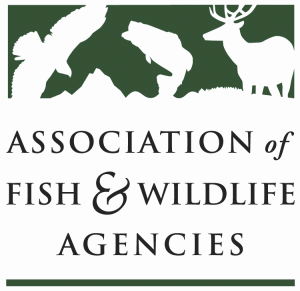 Adapative Leadership Working GroupChair: Ann Forstchen (FL)Friday, September 11, 2020TIME: 10:00 pm to 12:00 pm       Association of Fish and Wildlife Agencies Annual Virtual MeetingWorking group Members:  Ann Forstchen, Charlie Sperry, Michelle Doerr, Lynn Quattro, Linda Kelly, Scott Anderson, Deb Schlafmann, Gina JacksonWorking Group Charge: to develop ideas to increase adaptive leadership (AL) capacity for AFWA members and others in the conservation community. This includes: assessing the leadership development needs of AFWA members; cataloguing the leadership programs currently available that embrace adaptive leadership concepts; developing options for meeting the adaptive leadership development needs; andidentifying ways to build greater capacity for teaching adaptive leadership skills (e.g., train the trainer). Agenda10:00 - 10:15	 	Call to Order, Welcome and Introductions, Review Agenda 10:15 – 10:30	Review Working Group Charge10:30- 10:45		Review and clarifications of actions to date (see summary of work doc)10:45 – 11:00	Review NCLI Standards document11:00 -11:30		Discussion: developing adaptive leadership skills in a pandemic – what opportunities are 	 there?11:30 – 11:50	Future discussion, actions of the ALWG11:50 - 12:00 	Summary of Action Items and Wrap-Up 12:00	    Adjourn